Application for Cooperative EducationCooperative Education and Internship ProgramName of employer   ……………………………………………………………………………………………………………………….…………. Address …………………………………………………………………………………………………………….………………………………………… Tel. .............................................................................. Fax ……………............................................................................Period of working   From …………………………………………………. To…………………………………………………….…..……….Student personal dataName & Surname (Mr./Ms/Miss.)…………………………………………………………………………….…………….........…...............Student identification No.……......……………………………………………………………………………………………………….............Program …………..…………………………………….......................(Department) ………………………………………………….…......Years in school ………………………………………..…….. Name of academic advisor…………………………………….…..…..GPS for most recently completed academic year …………………………..........................................................…....GPA for all courses completed to date……………………………………………………………………………………....……………Issue place …………………………………….. Issue date………………………….. Expiry date …………….……………………..…..Race……………………………………….Nationality ………………………………. Religion ……………………………………………………Date of birth …………………………………..……… Place of birth ……………………………………………………………………………Age …………years old  Sex ………………. Height ………………. cm.  Weight ………………kg. Blood group ……………Chronicle disease: specify ……………………………………………………………………………………………………………………...…..Recent Address...............................................................…………………………………………………………………………………… …………………………………………………………………………………………………………………………………………………………….……….Telephone  No.…………………………….  Mobile phone No.……………………………….. Fax No.……………………...........E – mail ………………………………………………………………………………..………………………………............................................Emergency case contact toName & Surname………………………………..………………………………. Relationship ……………...............………………....                  Occupation ……………………………………………..…………………. Place  of  work …………………………………………………Address………………………………………………………………………………………………………………………………………………….…..………………………………………………………………………………………………………………………………………………………..…..……..Telephone No.……………………………. Mobile phone No...........…………………. Fax No …………………………….……Family  detailsFather’s name …………………………………….…… Age  ……………. Years old  Occupation ………………………………..Mother’s name ………………………………………… Age  ……………. Years old  Occupation ……………………………….. Address……………………………………………………………………………………………………………………………………..…………….…..…………………………………………………………………………………………………………………………………………................................Telephone  No …………….........……. No. of relatives ……………...........……   You are the ………….…………...........Education backgroundCareer objectivesIndicate your career objectives, field of interest and job preference1  ……………………………………………………………………………………………………………………………………….....................2.  ……………………………………………………………………………………………………………………………………....................…3.  ………………………………………………………………………………………………………………………………………....................4.  ………………………………………………………………………………………………………………………………………....................5.  ………………………………………………………………………………………………………………………………………....................Student activities1.  ………………………………………………………………………………………………………………………………………....................2.  ………………………………………………………………………………………………………………………………………....................3.  ………………………………………………………………………………………………………………………………………....................4.  ………………………………………………………………………………………………………………………………………....................5.  ……………………………………………………………………………………………………………………………………….................... Language Command					 (Listen)		             (Speaking)		  (Writing)		                               Good/Fair/Poor	          Good/Fair/Poor             Good/Fair/Poor English		  Chinese Other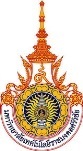 Rajamangala University of Technology Srivijaya Cooperative Education and Internship                   Identification card No.Rajamangala University of Technology Srivijaya Cooperative Education and InternshipLevelSchool/Institute/UniversityYearattendedYeargraduatedCertificateMajorUniversityHigh VocationalVocationalHigh  SchoolSecondaryPrimary Previous  TrainingAdditional  pages  are  attached Previous  TrainingAdditional  pages  are  attached Previous  TrainingAdditional  pages  are  attached Previous  TrainingAdditional  pages  are  attachedTraining  PeriodTraining  PeriodOrganization / AddressPosition / Topics / Job title / Job description From ToOrganization / AddressPosition / Topics / Job title / Job descriptionRajamangala University of Technology Srivijaya Cooperative Education and Internship